	        Հավելված 2                                                                                 ՀՀ  կառավարության  2017   թ.                                 -------------   --- -ի N  ---   -  որոշման                                 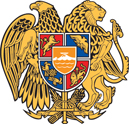 ՀԱՅԱՍՏԱՆԻ ՀԱՆՐԱՊԵՏՈՒԹՅԱՆԳՅՈՒՂԱՏՆՏԵՍՈՒԹՅԱՆ ՆԱԽԱՐԱՐՈՒԹՅՈՒՆՀԵՂԻՆԱԿԱՅԻՆ ՎԿԱՅԱԳԻՐՀԱՅԱՍՏԱՆԻ ՀԱՆՐԱՊԵՏՈՒԹՅԱՆ ԳՅՈՒՂԱՏՆՏԵՍՈՒԹՅԱՆ ՆԱԽԱՐԱՐՈՒԹՅՈՒՆԱ Ր Տ Ո Ն Ա Գ Ի Ր   NՄՇԱԿԱԲՈՒՅՍԸՍՈՐՏԸ           ԱՐՏՈՆԱԳՐԱՏԵՐ  ՀԵՂԻՆԱԿ(ՆԵՐ)Տրվել է ---թ. -----------ի առաջնության N ------- հայտի հիման վրա:Գրանցված է սելեկցիոն նվաճումների պետականգրանցամատյանում    20----- թ.          ---------ին, գրանցում N -----:   Արտոնագիրը գործողության մեջ է մինչև 20----- թ.  –ը:           ՆԱԽԱՐԱՐ    Կ.Տ.ՀԱՅԱՍՏԱՆԻ ՀԱՆՐԱՊԵՏՈՒԹՅԱՆ ԳՅՈՒՂԱՏՆՏԵՍՈՒԹՅԱՆ ՆԱԽԱՐԱՐՈՒԹՅՈՒՆՀԵՂԻՆԱԿԱՅԻՆ ՎԿԱՅԱԳԻՐ  N          ՏՐՎՈՒՄ Է  ------------------------------ՄՇԱԿԱԲՈՒՅՍԸՍՈՐՏԻ ԱՆՎԱՆՈՒՄԸսորտը բուծելու համար, համաձայն --------թ. ------------ի      առաջնության N -------------- հայտի:   ՆԱԽԱՐԱՐԳրանցված է սելեկցիոն նվաճումների պետական գրանցամատյանում:«---» -----------------20-------թ., գրանցում N -------:     Կ.Տ.